Dijagnostički kriterij i liječenje šećerne bolesti tip 213. lipnja 2018. godineMedicinski fakultet u Rijeci(dvorana 2)Poštovane kolegice i kolege,
                   Pozivamo Vas (a posebno mlade kolege i studente OM) na stručni skup na temu ranog otkrivanja, liječenja te  praćenja bolesnika sa šećernom bolesti tip 2. Svrha skupa je ukazati na važnost uloge LOM-a u skrbi bolesnika sa ŠB tip 2 te prepoznavanja osoba u kojih postoji veliki rizik za razvoj ŠB. Sudjelovanje na simpoziju vrednovati će se prema pravilniku Hrvatske liječničke komore.                                                                    Program                                                                                  18:00 Dijagnostički kriteriji  i cilj  liječenja                                              Doc.dr.sc. L.Bukmir dr.med.    18:10 Metformin                                                                                                               J.Šoić dr.med.   18:20 Tiazolidindioni                                                                                                A.Mahmić dr.med.   18:30 Derivati sulfoniureje                                                                                          L. Tripar dr.med.   18:40 Inhibitori α-glukozidaze                                                                        dr.sc. B. Popović dr.med.                                                         18:50 Inhibitori enzima dipeptidil-peptidaze 4                                                               K. Čop dr.med.              Pauza za kavu 19:20 Agonosti GLP-1 receptora                                                             Doc.dr.sc. A.Ljubotina dr.med. 19:30 SGLT inhibitori                                                                                                     M. Fišić dr.med. 19:40 Edukacija o pravilnoj prehrani za osobe sa ŠB                               Andrej Belančić (6.god. OM)19:50 Utjecaj tjelesne aktivnosti na prevenciju komplikacija ŠB                                     I. Šutić dr.med.20:00 Praćenje bolesnika sa ŠB tip 2 u ambulanti LOM-a        Doc.dr.sc.Z. Baričev Novaković dr.med.20:10 Skrb bolesnika sa ŠB tip 2 i pratećim bolestima                     Prof.dr.sc.I. Diminić Lisica dr.med.Stručni skup će se održati u prostorijama Medicinskog fakulteta u Rijeci.  Pristup skupu je slobodan.
Molimo Vas da Vaš dolazak potvrdite na e-mail ivana.sutic@medri.uniri.hrSveučilište  u  Rijeci    Medicinski  fakultetUniversity  of  Rijeka    Faculty  of  MedicineKatedra za obiteljsku medicinuPročelnik: Doc.dr.sc. Leonardo BukmirBraće Branchetta  20/1     51000  Rijeka    CROATIAPhone :  + 385 51 651 155  Fax :  + 385 51 651180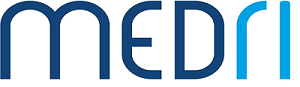 